Приложение 3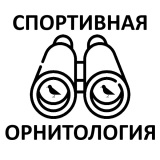 ЕДИННЫЙ ЧЕК-ЛИСТ УЧАСТНИКА(ОВ)Областное соревнование по фотографированию птиц «Фотобёрдинг - весна 2024»20.04.2024ЕДИННЫЙ ЧЕК-ЛИСТ УЧАСТНИКА(ОВ)Областное соревнование по фотографированию птиц «Фотобёрдинг - весна 2024»20.04.2024ЕДИННЫЙ ЧЕК-ЛИСТ УЧАСТНИКА(ОВ)Областное соревнование по фотографированию птиц «Фотобёрдинг - весна 2024»20.04.2024ЕДИННЫЙ ЧЕК-ЛИСТ УЧАСТНИКА(ОВ)Областное соревнование по фотографированию птиц «Фотобёрдинг - весна 2024»20.04.2024ЕДИННЫЙ ЧЕК-ЛИСТ УЧАСТНИКА(ОВ)Областное соревнование по фотографированию птиц «Фотобёрдинг - весна 2024»20.04.2024Сведения об участнике(ах) :Сведения об участнике(ах) :Сведения об участнике(ах) :Сведения об участнике(ах) :Название команды _____________________________Название команды _____________________________Название команды _____________________________№ п/пФамилия ИмяФамилия ИмяВозрастКлассучебное заведениеОбнару-жил(а) видов:1234Время стартаВремя стартаВремя стартаВремя финишаВремя финишаВремя финишаМесто стартаМесто стартаМесто стартаМесто финишаМесто финишаМесто финишаСведения о встреченных видахСведения о встреченных видахСведения о встреченных видахСведения о встреченных видахСведения о встреченных видахСведения о встреченных видахСведения о встреченных видах№п/пВстреченные видыВстреченные видыПримечание№п/пВстреченные видыПримечание11822932042152262372482592610271128122913301431153216331734